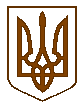 УКРАЇНАБілокриницька   сільська   радаРівненського   району    Рівненської    областіВ И К О Н А В Ч И Й       К О М І Т Е ТРІШЕННЯвід  21  березня  2019  року                                                                                 № 40          Про виконання делегованих повноваженьщодо вирішення питань адміністративно-територіального  устроюЗаслухавши інформацію секретаря виконавчого комітету                                       І.Захожої про хід виконання делегованих повноважень щодо вирішення питань адміністративно-територіального устрою за 2018 рік, керуючись ст. 37 Закону України «Про місцеве самоврядування в Україні», виконавчий комітетВИРІШИВ:Інформацію секретаря виконконавчого комітету про виконання делегованих повноважень щодо вирішення питань адміністративно-територіального устрою, взяти до відома (додаток 1).Членам виконавчого комітету посилити контроль за пунктом 6 статті 7 Закону України «Про засудження комуністичного та націонал-соціалістичного (нацистського) тоталітарних режимів в Україні та заборону пропаганди їхньої символіки».Про хід виконання даного рішення доповісти на засіданні виконкому у лютому  2020 року.Контроль за виконання даного рішення залишаю за собою.Сільський голова                                                                                   Т. Гончарук                                                                       Додаток до рішення                                                                       №40 від 21.03.2015 року«Про виконання делегованих повноваженьщодо вирішення питань адміністративно-                                                                                                  територіального  устрою»Інформаційна довідкапро виконання делегованих повноважень щодо вирішення питань адміністративно-територіального устроюДержавна політика органу місцевого самоврядування Білокриницької сільської ради у сфері адміністративно-територіального ґрунтується на засадах єдності та цілісності території, поєднання централізації і децентралізації у здійсненні державної політики, збалансованості соціально-економічного розвитку сіл сільської ради з урахуванням історичних, економічних екологічних і демографічних особливостей, етнічних і культурних особливостей.         З метою впорядкування нумерації об’єктів нерухомості у селі Біла Криниця та створення єдиного реєстру адрес, відповідно до рішення сесії сільської ради №715  від 24.04.2018року «Про присвоєння назви вулиці» присвоїти назву одній вулиці, яка знаходяться на території нового житлового кварталу (вул. Проїзна). Надалі ведеться робота із створення територіальної основи для формування нової системи місцевого самоврядування шляхом добровільного об’єднання територіальних громад. Орган місцевої влади активно вивчає аспекти закону щодо добровільного об’єднання територіальних громад, здатності самостійного вирішення питання розвитку своїх територій та створення спроможної територіальної громади, яка зможе здійснювати регулювання і управління істотною частиною суспільних справ,  що належать до її повноважень.Розпорядженням сільського голови № 29 від 04 березня 2019 року «Про проведення громадського обговорення проекту рішення щодо добровільного об’єднання територіальних громад». Такі ж обговорення проводяться в Шубківській та Городищенській сільських радах.Секретар ради                                                                                 І.Захожа